Внимание!    Ротавирусная инфекция Основные сведения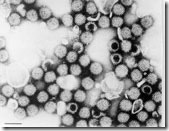 Ротавирусы – это группа вирусов, вызывающих острые заболевания желудочно-кишечного тракта.Симптомы и течение заболеванияБолезнь начинается остро и быстро развивается. Через сутки уже можно наблюдать чёткую картину.Вначале повышается температура, как правило, не выше 39ºC. Спадает она через 3-7 дней.У половины больных в тот же день появляется рвота, которая может продолжаться до 3-х дней.Обычно через сутки присоединяется диарея – обильный водянистый стул жёлтого цвета, иногда с примесью слизи. Частота стула – до 15-20 раз в сутки. У маленьких детей стул может быть нормальным по частоте и консистенции, но необычно светлым. Некоторые больные начинают испытывать проблемы со стулом лишь через неделю после начала заболевания.Важно знать!Многократная рвота и обильный частый жидкий стул часто приводят к обезвоживанию. Это состояние крайне опасно для детей и может привести к смерти. Поэтому при наличии таких симптомов надо скорее обращаться к врачу. Примерно треть больных жалуется на схваткообразные боли в верхней половине живота. Они могут продолжаться до 1 недели.Широко распространённый симптом – урчание с правой стороны живота, что наблюдается более чем в половине случаев.«Кишечным гриппом» это заболевание, по-видимому, называют ещё и потому, что в большинстве случаев оно сопровождается некоторыми симптомами простуды: красное горло, насморк, сухой кашель. Они возникают вместе с появлением расстройства желудочно-кишечного тракта, проявляются несильно и проходят к концу первой недели заболевания.Иногда больной ротавирусной инфекцией чувствует недомогание, его кожа бледнеет, появляются головные боли, снижается аппетит. Обычно это состояние длится не более 3-х дней.Когда один из членов семьи заболел ротавирусом, надо следовать общим правилам профилактики: изолировать больного, выделить ему отдельную посуду, постельные принадлежности, полотенце.